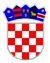 	REPUBLIKA HRVATSKAVUKOVARSKO-SRIJEMSKA ŽUPANIJAOPĆINA NEGOSLAVCIOpćinski načelnikKLASA: 363-02/22-01/05URBROJ: 2196-19-01-22-03Negoslavci, 22.12.2022. godine	Na temelju članka 9. Odluke o analiziranju i vrednovanju učinka upravljanja i korištenja komunalne infrastrukture („Službeni glasnik Općine Negoslavci” broj 6/22) i članka 32., stavka 2., točke 2. Statuta Općine Negoslavci („Službeni glasnik Općine Negoslavci” broj 1/21), Općinski načelnik Općine Negoslavci dana 22.12.2022. godine donosiIZVJEŠĆE O POSTIGNUTIM CILJEVIMA UPRAVLJANJA KOMUNALNOM INFRASTRUKTUROM I PLANIRANOM POSTUPANJU U SLUČAJU NEISPUNJENJA CILJEVA ZA 2022. GODINUČlanak 1.	Ovo Izvješće se izrađuje u cilju izvještavanja javnosti o postignutim ciljevima upravljanja komunalnom infrastrukturom i planiranom postupanju u slučaju neispunjenja ciljeva za 2022. godinu na području Općine Negoslavci. Članak 2.	Izvješće se prikazuje tablično kako slijedi.Članak 3.	Ovaj Izvještaj će se objaviti na web stranici Općine Negoslavci, oglasnoj tabli i u Službenom glasniku Općine Negoslavci.OPĆINSKI NAČELNIKDušan Jeckov R.br.Opis aktivnostiPeriod izvršenjaPostignut ciljPlanirano postupanje1.Izrađena je evidencija komunalne infrastruktureSiječanj 2022. godineEvidencijom je izvršena obveza prema Zakonu o komunalnom gospodarstvu. Evidencija omogućuje transparentnost cljelokupne komunalne infrastrukture na području Općine Negoslavci.Potrebno je ažurirati evidenciju2.Donesena je Odluka o analiziranju i vrednovanju učinka upravljanja i korištenja komunalne infrastruktureLipanj 2022. godineOdluka je donešena sukladno obvezi prema Zakonu o komunalnom gospodarstvu. Uspostavljen je sustav ocjenjivanja cjelokupne komunalne infrastrukture i predlaganje poboljšanja. Ocjenjivanje i predlaganje obavlja komunalni redar, koji dva puta godišnje podnosi izvješće Općinskom načelniku. Odluka će doprinjeti pobošljanju upravljanja komunalnom infrastrukturom na području Općine Negoslavci.Potrebno je ažurirati Odluku sukladno ažuriranoj evidenciji.3.Doneseno je Izvješće o analiziranju i vrednovanju upravljanja komunalnom infrastrukturomProsinac 2022. godineIzvješće je doneseno sukladno Odluci iz točke 2. Ocjenjena je cjelokupna komunalna infrastruktura i predložene su mjere za njezino poboljašnje.Izvješćivanje će se vršiti dva puta godišnje.4.Vršeno je košenje zelenih površina u centru, na nogometnom igralištu i na groblju.KontinuiranoKošenje je vršeno kontinuirano i po potrebi. ZadovoljavajućeNastavak postizanja urednog održavanja navedenih zelenih površina.5.Nasipane su rupe na poljskim putevima usitnjenim građevinskim materijalomKontinuiranoNasipane su rupe na području bivše željezničke pruge i prilaznog puta lovačkog doma.Dodatno nasipanje će se vršiti prema potrebi i sukladno Izvješću komunalnog redara. 6.Čišćenje centra i groblja od smećaKontinuiranoČišćenje je vršeno od strane čistačica iz javnih radova. Sljedeće godine je u planu daljnje privremeno zapošljavanje osoba u ovu svrhu.7.Odvožen je otpad iz kontejnera i spremnika za animalni otpadKontinuiranoUredno je odvožen otpad iz navedenih spremnika. Uspostavljen je video nadzor ispred spremnika za odlaganje animalnog otpada radi kontrole nepropisnog odlaganja.I dalje će se kontinuirano vršiti odvoz i nadzor nepropisnog odlaganja otpada.8.Čišćenje snijegaSiječanj 2022. godineČišćenje je vršeno sukladno Operativnom programu Općine Negoslavci o  održavanju nerazvrstanih cesta u zimskom razdoblju u sezoni 2021/2022. Zadovoljavajuće. U drugom tromjesečju je donesen Operativni program za razdoblje 2022/2023 godine.Čišćenje će se odvijati sukladno Operativnom programu održavanja nerazvrstanih cesta u zimskom razdoblju u sezoni 2022/2023.9.Postavljena je hortikultura u centru i na grobljuTijekom godineZasađeni su bagremi i japanske trešnje u centru Negoslavaca i jorgovani na ulazu u groblje i u tijeku je postavljanje tuja uz groblje.Nastavak sađenja stabala na području Općine Negoslavci prema potrebi.10.Sanirana je cesta u Željezničkoj ulici i izgrađena je cesta na putu „Progon put Gatina”Siječanj 2022. godine i druga polovina 2022. godineCesta u Željezničkoj ulici je odgovarajuće sanirana i sve obveze prema izvođaču su plaćene. Put „Progon put Gatina” je asfaltiran. Ove ceste omogućuju olakšan promet na području Općine Negoslavci.U planu je daljnje asfaltiranje nerazvrstanih cesta.11.Izgrađena su tri parkingaTijekom godineIzgrađena su tri parkinga: ispred OŠ Negoslavci, ispred ambulante i ispred Projektnog centra. U planu je daljnje uređenje centra.12.Postavljena je ograda na nogometnom igralištu i nadstrešnica na otvorenom u okviru zgrade uz nogometno igrališteListopad 2022. godineRadovima je povećana razina sigurnosti od nedozvoljenog ulaska na igralište i omogućen je zaklon gledaocima od vremenskih neprilika.Potrebno je poboljšati sustav za navodnjavanje nogometnog igrališta kopanjem bunara i uspostavljanjem prskalica na terenu.13.Postavljen je jedan dio ograde na groblju, postavljene su staze i u tijeku je postavljanje hortikultureTijekom godineRadovima je uspostavljeno uredno stanje groblju i zaštita od vandalizma na groblju. U tijeku je postavljanje cjelokupne ograde i hortikulture na području groblja.U planu je postavljanje česme u centralnom dijelu groblja i dodatno daljnje uređenje groblja.